South SudanSouth SudanSouth SudanApril 2030April 2030April 2030April 2030MondayTuesdayWednesdayThursdayFridaySaturdaySunday123456789101112131415161718192021Feast of the Sacrifice (Eid al-Adha)222324252627282930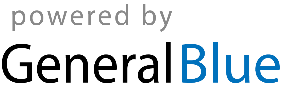 